REG.NO: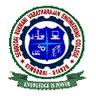 SEMBODAI RUKMANI VARATHARAJAN ENGINEERING COLLEGEACADEMIC YEAR 2013-2014/ODD SEMESTERCYCLE TEST – II  DEPARTMENT OF MECHANICAL ENGINEERINGSUBJECT CODE/TITLE: MG1301 TOTAL QUALITY MANAGEMENTYEAR/SEM:	IV/VII							DATE:DURATION: 1 ½ HOURS						MAX.MARKS: 50Answer ALL the QuestionsPART A (5X2=10)What is six-sigma? What is control chart? What are its uses? What do you understand by QFD? What is Taguchi’s Loss Function concept? What are the 4 stages of FMEA? PART B (40 MARKS)i) List out the new 7 management tools and explain any three. (8) ii) Discuss briefly the various tools of statistical fundamentals. (8) Write short notes on: Benchmarking (8) TPM (8)Explain the types of benchmarking and its benefits and pitfalls. (8)